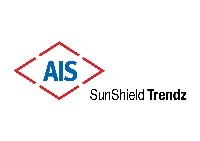 All’s Well That ‘Trendz’ WellAsahi India Glass Ltd. unfurls a new decorative range of architectural glass – AIS SunShield TrendzDelhi, 3rd July, 2018: Asahi India Glass Limited (AIS), India has launched a new decorative range of high performance architectural glass -- AIS SunShield Trendz. The glass aims to transform living spaces and elevate lifestyles through its high utility range and extraordinary visual appeal.The SunShield Trendz by AIS is a range of  patterned heat reflective glass that can be extensively used for both exteriors and interiors of a building — adding an exquisite and luxurious element to its appearance. “With AIS SunShield Trendz, we have created a trendier solar control glass product that brings the functional superiority of AIS heat reflective glass and the refreshing new aesthetics of patterned, frosted glass”- Sanjeev Oberoi. This product delivers advanced solar control technology with benefits like glare reduction, protection from UV radiation, and cooling comfort — improving  the energy efficiency of homes and commercial spaces along with being aesthetically pleasing. AIS SunShield Trendz is now available in a Royal Gold variant, which comes in a Bubble Mist pattern, and will soon be offered in a range of vibrant colours and exciting patterns like: Cross Hatch, T-Weave, Box Stripes, Mini Squares, and Bubble Mist. AIS SunShield Trendz is ideal for various architectural applications, like: WindowsExternal FacadesPartitions & InteriorsAbout AIS:Asahi India Glass Ltd. (AIS) is India's leading integrated glass solutions company. It is a dominant player in both the car and building glass segment. It commands over 70% share in the Indian passenger car glass market. Established in 1986, AIS' footprint today spans the entire spectrum of the automotive and architectural glass value chains. It is a sand-to-solutions organization with products and services for institutional buyers as well as retail customers.www.aisglass.com